ŞİRKET PROFİLİ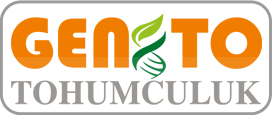 Şirket Logosu	:Firma Adı	: GENTO TOHUMCULUK LTD.ŞTİ.Adres		: KAYABURNU KÖYÜ / SERİK / ANTALYA Telefon		: 0242 727 22 11  Faks		: 0242 727 22 30E-mail		: export@gentotohum.comWeb sitesi	: www.gentotohum.com1.KİMLİĞİMİZŞirketin kısa tarihçesi: 18.10.2007, FAAL, 05.05.2011 TOHUM ÜRETİM,TOHUM SATIŞ, İHRACAAT VE İTHALATSorumlu kişi: HÜSEYİN  DOĞAN / 05337488482 /(export@gentotohum.com)Hukuki statüsü: ŞİRKET TEMSİLCİSİİşyerinde çalışanların sayısı : İDARE: 6, ÜRETİM: 20, TOPLAM: 26Fabrikanın büyüklüğü/üretim/depolama olanakları2.YAPTIĞIMIZ İŞTOHUM ÜRETİMİ  / SATIŞI / İHRACAATI / İTHALATI 3.GELECEĞİMİZBüyüme planları (Yatırımlar, büyüme projeleri vs)4.SERTİFİKALAR VS.YETKİLENDİRİLMİŞ TOHUMCULUK KURULUŞ BELGESİ 23.12.2010-2010/50 BELGE NOTSÜAB ÜYELİK BELGESİ 23.12.2010-507 SIRA NUMARALIATSO ÜYE SİCİL BELGESİ 3089 SİCİL NUMARASI İLETOHUM ÜRETİCİ BELGESİ 23.12.2010 2010/50 BELGE NOÖZEL SEKTÖR TARIMSAL ARAŞTIRMA KURULUŞU TESCİL BELGESİ 22.05.2008 2008/116 NOBİTKİ ISLAHÇILARI ALT BİRLİĞİ ÜYELİK BELGESİ 23.05.2011-66 SİCİL NUMARASI İLEMARKA TESCİL BELGESİ18.12.2012-2011 78892 NO5.DİĞER                                                                                                                                         